	                       Poznań, dnia 10 listopada 2022 r.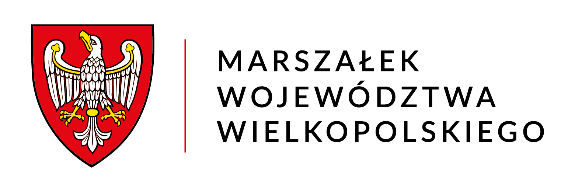                 za dowodem doręczenia         DSK-I-OG.7440.15.2022                                                    	 OBWIESZCZENIE MARSZAŁKA WOJEWÓDZTWA WIELKOPOLSKIEGONa podstawie art. 41 ust. 3, art. 80 ust. 3, art. 156 ust. 1 pkt 2 i art. 161 ust. 1 ustawy z dnia 
9 czerwca 2011 r. – Prawo geologiczne i górnicze (tekst jednolity: Dz. U. z 2022 r., poz. 1072 
ze zm.) oraz art. 61 § 4 ustawy z dnia 14 czerwca 1960 r. – Kodeks postępowania administracyjnego (tekst jednolity: Dz. U. z 2022 r., poz. 2000 ze zm.),ZAWIADAMIAMo wszczęciu postępowania administracyjnego w sprawie zmiany decyzji Marszałka Województwa Wielkopolskiego znak: DSK-II.7440.6.2021 z dnia 19 stycznia 2022 r. zatwierdzającej „Projektu robót geologicznych dla określenia warunków geologiczno
-inżynierskich dla potrzeb drogi ekspresowej S11 na odcinku Poznań-Oborniki wraz 
z obwodnicą Obornik”, w zakresie terminu jej obowiązywania.Postępowanie prowadzone jest na wniosek Inwestora: Generalnej  Dyrekcji  Dróg  Krajowych  i  Autostrad  w  Poznaniu,  z  siedzibą  przy  ul.  Siemiradzkiego 5a,. 60-763 Poznań, reprezentowanej przez pełnomocnika – Przemysława Michalaka.Nieruchomości gruntowe, w granicach których mają być wykonywane roboty geologiczne: Z dokumentacją sprawy zainteresowane Strony mogą zapoznać się w siedzibie Departamentu Zarządzania Środowiskiem i Klimatu Urzędu Marszałkowskiego Województwa Wielkopolskiego w Poznaniu (al. Niepodległości 34, piętro X, część A, pokój nr 1053). Ewentualne uwagi i wnioski można składać w siedzibie Departamentu Zarządzania Środowiskiem i Klimatu Urzędu Marszałkowskiego Województwa Wielkopolskiego 
w Poznaniu (sekretariat - X piętro, część A, pokój nr 1048) lub przesłać pocztą na adres: Urząd Marszałkowski Województwa Wielkopolskiego w Poznaniu, Departament Zarządzania Środowiskiem i Klimatu - al. Niepodległości 34, 61 - 714 Poznań. Uwagi i wnioski mogą być wnoszone pisemnie, telegraficznie, za pomocą telefaksu, ustnie do protokołu oraz za pomocą środków komunikacji elektronicznej przez elektroniczną skrzynkę podawczą tutejszego Organu (e-PUAP).Termin do wnoszenia uwag i wniosków wynosi 3 dni, od dnia udostępnienia zawiadomienia w Biuletynie Informacji Publicznej (data udostępnienia: 15 listopada 2022 r.). 
Zgodnie z art. 49 § 2 ustawy Kodeks postępowania administracyjnego zawiadomienie uważa się za dokonane po upływie czternastu dni od dnia, w którym nastąpiło publiczne obwieszczenie, inne publiczne ogłoszenie lub udostępnienie pisma w Biuletynie Informacji Publicznej. W związku z powyższym termin na wniesienie uwag lub wniosków upływa w dniu 2 grudnia 2022 r.Organem właściwym  do rozpatrzenia uwag i wniosków oraz wydania decyzji jest Marszałek Województwa Wielkopolskiego.UWAGA: W piśmie stanowiącym odpowiedź na niniejsze zawiadomienie należy podać znak sprawy.Otrzymują:Przemysław Michalak  – pełnomocnik	AECOM Polska Sp. z o.o.	ul. Chłapowskiego 29, 61-503 Poznań Pozostałe Strony – w trybie art. 41 ust. 3 w zw. z art. 80 ust. 3 ustawy Prawo geologiczne i górniczeSprawę prowadzi:Łukasz Bartkowiaktel.: 61 626 64 26Pokój nr  1053 (część A)	 e-mail: lukasz.bartkowiak@umww.plData zamieszczenia w Biuletynie Informacji Publicznej: 15 listopada 2022 r.PowiatGminaObręb ewidencyjnyNumery działekobornickiRogoźnoJaracz196, 10152/1, 180/1obornickiRogoźnoParkowo9, 10, 11, 13, 16, 20, 21, 22, 23, 26, 31, 35, 574obornickiObornikiGołaszyn56, 69, 75, 90, 10003, 10005/1, 58/2, 65/3obornickiObornikiKowanowo59, 35/10, 35/2, 35/21, 35/22, 35/24, 35/25, 35/5, 35/6, 35/9obornickiObornikiŁukowo1, 5, 10, 12/2, 9/6, 9/7, 10186/11, 10187/5, 159/1, 161/2, 161/5, 162/2, 175/1obornickiObornikiManiewo259/1, 161/1, 268/1, 269/1, 270/2, 270/3, 290/1, 97/8obornickiObornikiOcieszyn106, 138, 139, 140, 154, 155, 103/3, 105/10, 105/12, 105/13, 105/7, 105/8, 113/4obornickiObornikiRożnowo115, 116/2, 117, 118, 121, 128, 326, 343, 344, 356, 357, 401, 402, 403, 411, 413, 414, 415, 416, 427, 114/3, 324/1, 325/2, 353/2, 355/13, 388/2, 395/2, 419/1, 419/10, 419/2, 419/3, 419/6, 419/7, 433/4obornickiObornikiŚwierkówki34/1, 63/2, 68/14, 83/8, 86/3poznańskiSuchy LasBiedrusko399, 372/1, 372/6, 447/2poznańskiSuchy LasChludowo55, 57, 60, 70, 72, 73, 84, 86, 87, 90, 91, 167, 175, 196, 252, 283, 284, 285, 286, 287, 288, 291, 295, 307, 308, 313, 314, 315, 570, 571, 575, 576, 579, 580, 592, 133/2, 134/6, 144/4, 145/3, 146/1, 165/2, 165/3, 176/3, 289/1, 303/1, 54/1, 54/2, 54/3, 551/4, 68/1, 68/2, 83/2poznańskiSuchy LasGolęczewo371/1, 371/2, 377/11, 377/14, 377/3, 377/5, 377/9, 414/1, 419/1, 435/14, 436/2